恩智川（法善寺）多目的遊水地　工事進捗状況　令和元年10月1日時点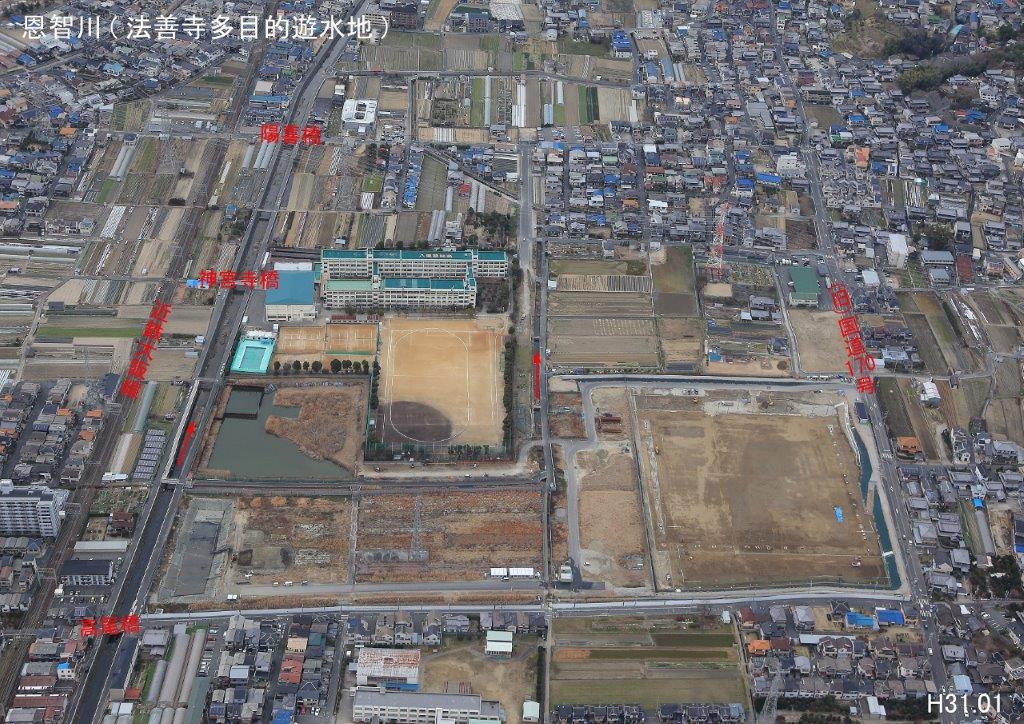 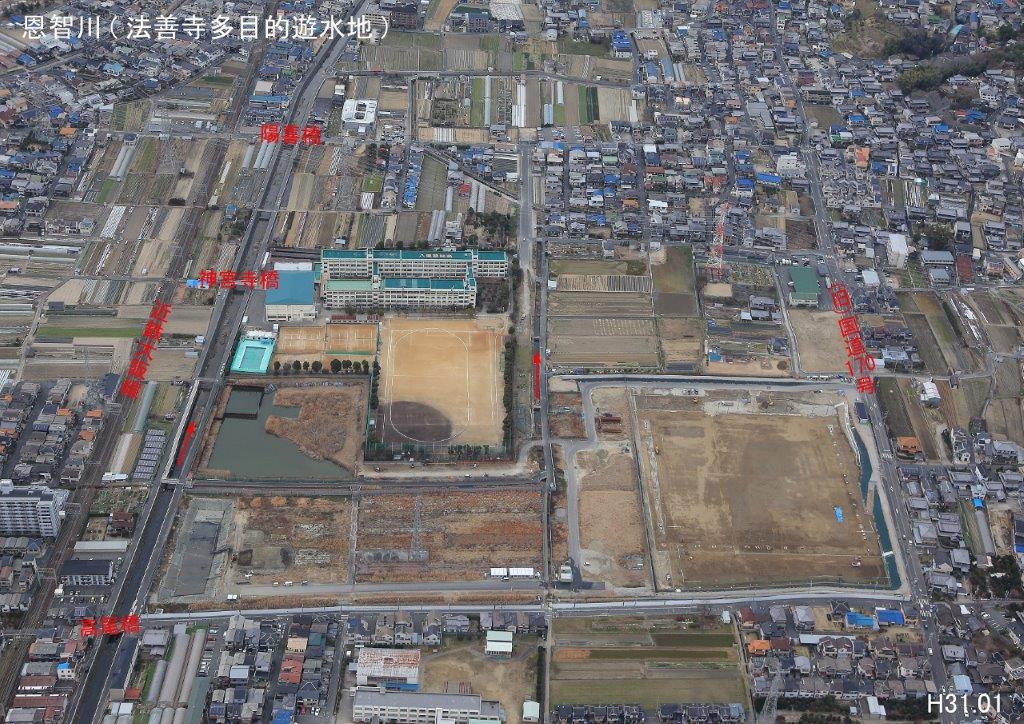 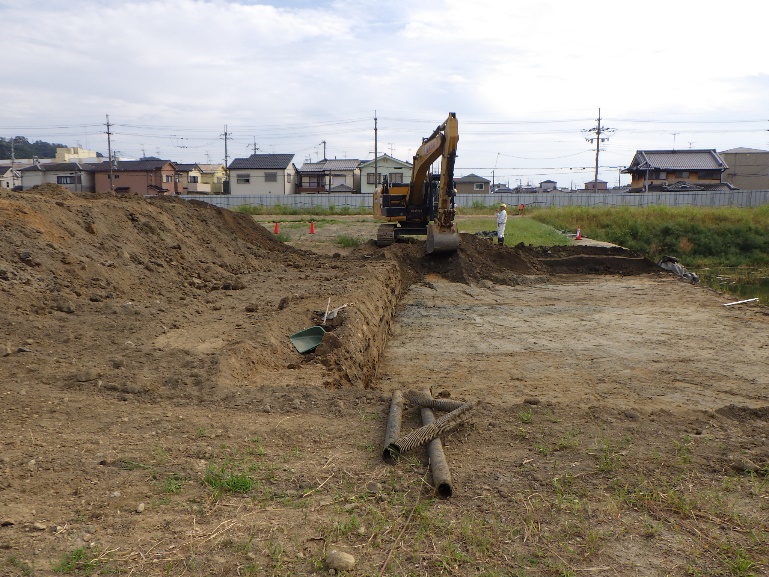 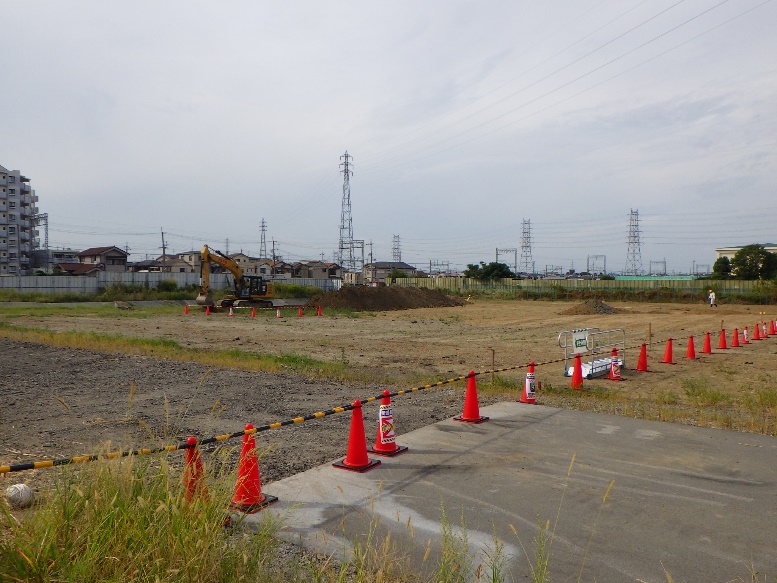 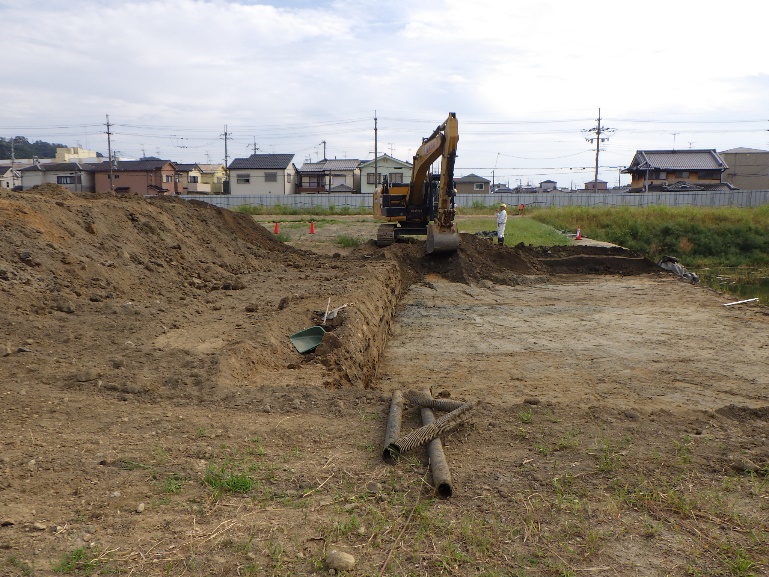 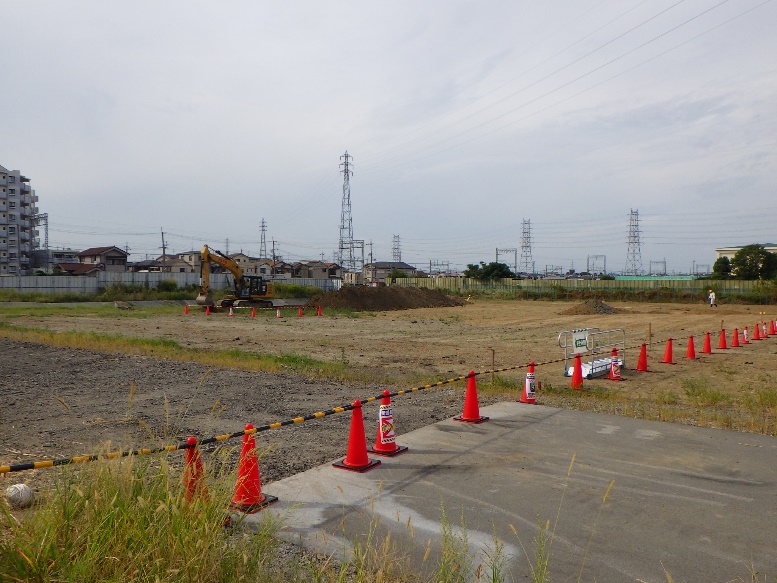 